PE Class     Grades K-5All students in grades K-5th attend PE every school day.This includes picture days, party days, assembly days, ect.Please make sure your child wears or brings PE shoes EVERYDAY.NOT ALLOWED: Sandals, flip flops, cleats, dress shoes, slip-ons, crocs or western boots.Girls must wear shorts under skirts/dresses.All students receive a grade based on: skills & activities, cooperation, effort, and attitude.Please send doctor notes if your child needs to sit out.We look forward to an exciting year in PE.Mrs. Mercer & Mrs. Terri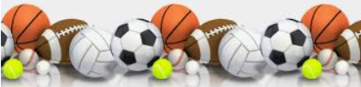 Clase de Educación Física Grados K - 5Todos los estudiantes en los grados K - 5 asisten a clases de educación física todos los días escolares.Esto incluye días de fotos, días de fiesta, días de asamblea, etc.Por favor asegúrese de que su hijo(a) use zapatos de educación física todos los días.No se permiten: sandalias, chanclas, zapatos de fútbol, zapatos de vestir, zapatos sin cordones (Crocs) ni botas vaqueras.Las niñas deben usar pantalones cortos debajo de las faldas / vestidos.Todos los estudiantes deben traer una botella de agua a la clase de educación física todos los días.Todos los estudiantes reciben una calificación semanal basada en:habilidades y actividades, cooperación, esfuerzo y actitud.¡Esperamos tener un año emocionante en Educación Física con su hijo(a)!Sra. Mercer y Sra. Terri - Maestras de educación física